	Genève, le 23 mai 2016Madame, Monsieur,1	Suite à la Circulaire TSB 187 du 18 décembre 2015, et conformément au § 9.5 de la Résolution 1 (Rév. Dubaï, 2012), j'ai l'honneur de vous informer que, durant la séance plénière du 29 avril 2016, 12 Etats Membres participant à la dernière réunion de la Commission d'études 13 ont approuvé le projet de nouvelle Recommandation UIT-T Y.2772 "Mécanismes applicables aux éléments de réseau avec prise en charge de l'inspection approfondie des paquets". Le résumé de cette Recommandation fait l'objet de l'Annexe 1.2	Les renseignements existants sur les brevets sont accessibles en ligne sur le site web de l'UIT-T.3	La version prépubliée de cette Recommandation est disponible sur le site web de l'UIT-T à l'adresse http://www.itu.int/ITU-T/recommendations/rec.aspx?rec=12709.4	L'UIT publiera cette Recommandation dès que possible.Veuillez agréer, Madame, Monsieur, l'assurance de ma haute considération.Chaesub Lee
Directeur du Bureau de la
normalisation des télécommunicationsAnnexe: 1ANNEXE 1
(de la Circulaire TSB 223)Résumé de la nouvelle Recommandation UIT-T Y.2772Résumé de la nouvelle Recommandation UIT-T Y.2772La Recommandation UIT-T Y.2772 décrit les mécanismes applicables aux éléments de réseau prenant en charge l'inspection approfondie des paquets (DPI), y compris les aspects liés aux procédures et méthodes d'inspection DPI relativement aux réseaux en mode paquet. Cette Recommandation facilite la compréhension des aspects méthodes, interfaces, protocoles et procédures liés à l'inspection DPI, ainsi que des aspects processus des produits liés à l'inspection DPI.______________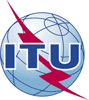 Union internationale des télécommunicationsBureau de la Normalisation des Télécommunications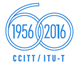 Réf.:Tél.:
Fax:
E-mail:Circulaire TSB 223COM 13/TK+41 22 730 5126
+41 22 730 5853
tsbsg13@itu.int-	Aux administrations des Etats Membres de l'Union-	Aux administrations des Etats Membres de l'UnionCopie:-	Aux Membres du Secteur UIT-T;-	Aux Associés de l'UIT-T;-	Aux établissements universitaires participant aux travaux de l'UIT;-	Aux Président et Vice-Présidents de la Commission d'études 13 de l'UIT-T;-	Au Directeur du Bureau de développement des télécommunications;-	Au Directeur du Bureau des
radiocommunicationsCopie:-	Aux Membres du Secteur UIT-T;-	Aux Associés de l'UIT-T;-	Aux établissements universitaires participant aux travaux de l'UIT;-	Aux Président et Vice-Présidents de la Commission d'études 13 de l'UIT-T;-	Au Directeur du Bureau de développement des télécommunications;-	Au Directeur du Bureau des
radiocommunicationsObjet:Approbation de la nouvelle Recommandation UIT-T Y.2772Approbation de la nouvelle Recommandation UIT-T Y.2772